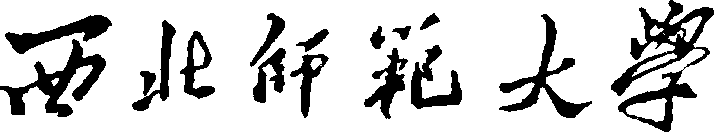 硕士研究生招生考试《变态心理学》科目大纲（科目代码：710）学院名称(（盖章）：     心理学院  学院负责人（签字）：─────────────编制时间：    2022年6月20日   西方心理学史第一章 西方心理学的历史渊源第一节 心理学的两种形态一、哲学心理学与科学心理学二、哲学心理学思想的内容与特点第二节 古代西方哲学的心理学思想       一、古希腊、古罗马时期哲学心理学思想       二、西方中世纪经院哲学心理学思想       三、文艺复兴时期的心理学思想第三节 近代西方哲学心理学思想       一、经验主义心理学思想       二、理性主义心理学思想第四节 西方近代科学的心理学思想       一、天文学与心理学       二、生理学与心理学       三、物理学与心理学第二章 冯特与科学心理学的建立第一节 冯特与科学心理学       一、冯特的生平       二、冯特心理学的思想来源       三、冯特的心理学体系       四、对冯特的评价第二节 与冯特同时代的其他德国心理学家        一、艾宾浩斯        二、格奥尔格·缪勒        三、布伦塔诺        四、屈尔佩第三章 构造心理学与机能心理学的对立第一节 铁钦纳的构造心理学        一、铁钦纳的生平        二、构造心理学的哲学基础        三、构造心理学的体系和方法        四、铁钦纳的构造心理学与冯特心理学思想的关系        五、对铁钦纳和构造心理学的评价第二节 美国机能主义的兴起        一、詹姆士的心理学思想        二、美国机能主义心理学的科学背景        三、其他学者的心理学思想对机能主义的影响第三节 芝加哥大学的机能主义心理学        一、杜威        二、安吉尔        三、卡尔第四节 哥伦比亚大学的机能主义心理学        一、桑代克        二、武德沃斯第五节 机能主义心理学的影响及其与构造主义心理学的比较        一、机能心理学与构造心理学的比较        二、机能心理学的影响第四章 行为主义第一节 行为主义产生的历史背景        一、社会背景        二、哲学背景        三、神经生理学背景        四、心理学背景第二节 华生的行为主义心理学        一、心理学的性质和研究对象        二、心理学的研究方法        三、在具体问题上的观点四、对古典行为主义的评价       第三节 新行为主义        一、哲学与心理学背景        二、托尔曼的目的行为主义        三、赫尔的逻辑行为主义        四、斯金纳的操作行为主义        第四节 行为主义第三代思想渊源班杜拉的社会学习理论   第五章 格式塔心理学格式塔心理学产生的背景    第二节 格式塔心理学代表人物及主要观点        一、代表人物二、格式塔心理学的研究对象        三、格式塔心理学主要的研究方法        四、格式塔心理学的主要理论观点第三节 格式塔心理学对心理学发展的主要影响        一、格式塔心理学的贡献        二、格式塔心理学的局限第四节 拓扑心理学        一、勒温的心理动力场理论        二、勒温的团体动力学及其发展        三、对勒温理论的评价第六章 精神分析第一节 精神分析的思想渊源与历史背景         一、社会历史条件         二、文化思想渊源第二节 弗洛伊德的古典精神分析         一、弗洛伊德的生平         二、弗洛伊德精神分析的主要思想         三、对弗洛伊德精神分析理论的评价第三节 其他早期精神分析学家的观点         一、荣格的分析心理学          二、阿德勒的个体心理学第四节 弗洛伊德之后精神分析的演变         一、哈特曼的自我心理学         二、克莱因的客体关系学派         三、科胡特的自体心理学         四、精神分析的社会文化学派      第五节 对精神分析的评价第七章 日内瓦学派   第二节 皮亚杰的发生认识论原理        一、皮亚杰简介        二、发生认识论的实质与核心        三、发生认识论的基本理论        四、发生认识论的基本方法        五、皮亚杰理论对教育实践的影响第三节 新皮亚杰学派及其特点        一、早期新皮亚杰学派        二、近期新皮亚杰学派第四节 对日内瓦学派的评价        一、日内瓦学派的贡献        二、日内瓦学派的局限    教学重点    1．皮亚杰理论的思想渊源与历史背景    2．皮亚杰的发生认识论的主要内容第八章 人本主义心理学第一节　人本主义心理学的思潮渊源和历史背景　        一、社会历史背景        二、人本主义心理学的思想渊源        三、心理学背景第二节　人本主义心理学的主要代表人物        一、马斯洛生平与代表作品        二、罗杰斯生平与代表作品        三、罗洛·梅生平与代表作品        四、布根塔尔生平与代表作品第三节　人本主义心理学的思想体系        一、心理学的研究对象        二、心理学的研究方法第四节　人本主义心理学的具体理论        一、人性本善论        二、需要层次论        三、自我实现论        四、来访者中心疗法　        五、教育改革论 第五节　对人本主义心理学的评价        一、人本主义心理学的积极意义        二、人本主义心理学的局限性第九章 认知心理学第一节 认知心理学的思想渊源与历史背景        一、认知心理学的渊源        二、认知心理学的哲学渊源        三、现代心理学自身的发展和矛盾运动        四、相关学科的研究和社会需要的影响    第二节 信息加工的认知心理学        一、信息加工心理学的基本观点        二、信息加工心理学的主要研究        三、信息加工心理学的主要研究方法   第三节 认知心理学的新发展        一、联结主义和第二次认知革命        二、联结主义的基本观点与模型        三、生态论认知心理学        四、具身认知    第四节 对认知心理学的评价        一、认知心理学的贡献        二、认知心理学的局限第十章 西方心理学的反思与展望西方哲学心理学发展的内在逻辑西方科学心理学发展的内在逻辑心理学的对象与方法心理学的未来第十一章 苏俄心理学的历史与现状第一节 苏俄心理学的历史发展        一、十月革命前的俄国心理学        二、苏联心理学的初创与斗争        三、建立马克思主义心理学的尝试与经验教训        四、苏联心理学基本体系的形成        五、20世纪60年代以后的苏联心理学的发展第二节 俄罗斯心理学的现状        一、实践与应用——当今俄罗斯心理学发展的新课题        二、俄罗斯心理学研究的三大中心第三节 文化历史学派一、维果茨基的心理学思想及评价        二、列昂捷夫的心理学思想及评价        三、鲁利亚的心理学思想及评价     第十二章 心理学在中国的发展古代心理学思想未自然而然地演变成心理科学的成因第二节 中国近代心理学        一、中国近代心理学启蒙时期        二、中国近代心理学发端时期第三节 中国现代心理学        一、中国现代心理学的建立        二、中国现代心理学的发展时期参考书目叶浩生：《心理学史》，高等教育出版社郭本禹：《西方心理学史（第三版）》，人民卫生出版社